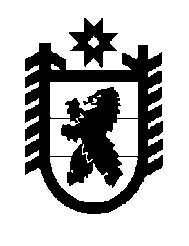 Российская Федерация Республика Карелия    РАСПОРЯЖЕНИЕГЛАВЫ РЕСПУБЛИКИ КАРЕЛИЯВнести в состав рабочей группы по вопросам, касающимся российского казачества в Республике Карелия (далее – рабочая группа), утвержденный распоряжением Главы Республики Карелия от 26 ноября 2009 года № 831-р (Собрание законодательства Республики Карелия, 2009, № 11, ст. 1276; 2010, № 11, ст. 1413; 2011, № 11, ст. 1831; 2013, № 2,                     ст. 239; 2014, № 5, ст. 769; 2015, № 2, ст. 213; № 6, ст. 1124; 2016, № 3,                 ст. 488; № 9, ст. 1900; 2017, № 5,   ст. 859; № 8, ст. 1518; 2018, № 1, ст. 44; № 5, ст. 995), с изменениями, внесенными распоряжением Главы Республики Карелия от 14 декабря 2018 года № 703-р, следующие изменения:включить в состав рабочей группы Ершову А.Б. – заместителя Министра – начальника управления Министерства национальной и региональной политики Республики Карелия;2) исключить из состава рабочей группы Манина А.А.           ГлаваРеспублики Карелия                                                          А.О. Парфенчиковг. Петрозаводск18 февраля 2019 года№ 63-р